Medienkommentar 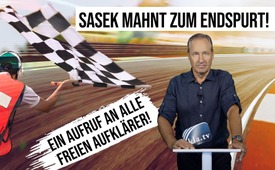 Sasek mahnt zum Endspurt! – Ein Aufruf an alle freien Aufklärer!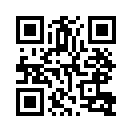 Was die freien Aufklärer selber noch kaum fassen können, ist eingetroffen: die Eliten, und zwar die ganz Großen, sind ihretwegen in den Panik-Modus geraten. Doch genau jetzt darf der Aufklärungskampf nicht erlahmen, denn die Welt-Medien-Besitzer holen gerade zum letzten verzweifelten Gegenschlag aus: Totalzensur und totale Kontrolle über alles, steht auf ihrem Plan. Doch wenn die freien Aufklärer gerade jetzt zum synergischen Endspurt ansetzen, können sie die bereits wankenden Zwangsherrscher noch endgültig vom Sockel stoßen.Durch den nun wirklich jahrelangen intensiven Kampf von freien Aufklärern konnte sich jener ungeheuerlicher Tatbestand bis ins Bewusstsein der betrogenen Völker vorarbeiten, den auch Tim Gielen in seinem neuen Dokumentarfilm: „Monopoly – Wer besitzt die Welt?“ wieder so brillant auf den Punkt gebracht, nachgewiesen hat. Und dieser ungeheuerliche Tatbestand ist dieser: Unsere gesamte Welt ist in die Fangarme von hinterhältigen Oligarchen geraten, Plutokraten, sprich in die Fangarme von Gruppen gnadenloser Geldherrscher. Und diese besitzen oder beherrschen nicht allein sämtliche Mainstream-Medien oder Kommunikationswege. Nein, sämtliche Gelder, Mittel und Geräte, mit denen wir so arbeiten, uns so fortbewegen, uns wärmen und und und. Ihnen gehört ziemlich alles, was wir uns erwerben, bis hin, was wir essen und trinken, was wir uns anziehen, mit was wir uns fortbewegen, welche Buchungen wir machen usw. 
Weil diese Möchtegern-Weltherrscher aber in wirklich nur sehr schwer durchschaubaren Geheimbund-Strukturen fungieren, konnte ihr finsteres Spiel bislang nur über die sozialen Medien, und zwar durch zähe Netzwerkarbeit von freien Aufklärern, ins Bewusstsein der Öffentlichkeit getragen werden. Jetzt aber ist dieses Bewusstsein über ihre finsteren Weltherrschaftspläne so definitiv bei den Völkern angekommen, dass dadurch unter den Geheimbund-Eliten, ich sag‘ mal eine Art spastischer Schock entstanden ist. Wie diese Eliten mit diesem ihrem Schock jetzt umgehen, wie sie ihn verarbeiten, zeigen immer mehr panikschürende Artikel, Nachrichten und TV-Talks usw., und zwar natürlich aus den von ihnen gekauften Mainstream-Medien heraus. Dort hämmern sie der Weltöffentlichkeit jetzt zunehmend ein, dass unsere Demokratien in großer Gefahr sind, und zwar, weil eine unkontrollierte Aufklärungsszene allmählich die Informationshoheit im Netz erlangt hat. Ein Kompliment an alle freien Aufklärer! Dann aber werden die Schuldigen ausgemacht, die diese Machtverschiebung, quasi weg von der »seriösen öffentlich-rechtlichen Berichterstattung«, bewirkt haben sollen. Ein neues Verfahren bricht an: Nicht mehr allein diese und jene freien Aufklärer, heißt das, wie etwa Kla.TV, befinden sich künftig im Kreuzfeuer der medialen Verunglimpfung, sondern jetzt nun zunehmend auch quasi staatsgefährdende »PR-Agenturen«. Solche, die mit gezielten Schmutzkampagnen, wie sie sagen, und Falschinformationen sämtliche möglichen Wahlen, natürlich immer von rechts, manipuliert haben sollen. Ihnen wird angelastet, auch gezielt natürlich alle freien Aufklärer dazu instrumentalisiert zu haben, zu ihrem Zweck. Exakt also das, was die strippenziehenden Eliten schon seit Jahrzehnten mit sämtlichen Völkern und ihren Rivalen tun, machen sie jetzt ihren Hauptrivalen zum Vorwurf. Damit tarnen sie sich, versteht ihr? Sie lenken ab von dem, was sie selber machen. Und um gleichsam den Nachweis jetzt zu erbringen, dass auch die deutschen Politiker Opfer von solch brandgefährlichen, weil Dreck werfenden PR-Agenturen, geworden sind, schrecken ihre gekauften, öffentlich-rechtlichen Massenmedien, auch vor kriminellen Akten nicht mehr zurück, also ihre Mitarbeiter. Ich gebe gerade mal ein Beispiel aus einer Co-Produktion von NDR, rbb, zusammen mit Phoenix. ARD-Journalist und Elitediener Peter Kreysler lässt sich dort, ich sag mal, als Vorbild für eindeutig strafbare Handlungen in Szene setzen. Was macht er? Er baut sich über eine PR-Agentur in Berlin eine total falsche Identität auf, er fälscht Ausweise, Dokumentenbetrug, versteht ihr, Dokumentenfälschung. Und dann legt er fiktive Spuren seiner neuen Existenz im Netz, zusammen mit Agenturen. Er gibt sich als Hans-Peter Schwarz aus und täuscht vor, ein deutscher Wahlkampfstratege zu sein. Mit dieser gefakten Identität und natürlich gelogener Parteizugehörigkeit und allem Möglichen schleicht er sich dann in den Kern der zuvor genannter PR-Agenturen ein, die ihnen verhasst sind. Dann zusammen mit Gesine Enwaldt, das ist seine Co-Autorin, hat er den Mut, das Ganze zu präsentieren, und zwar öffentlich, sein widerrechtliches Spionageprojekt, und zwar in der Sendung "Story im Ersten" – natürlich dann unter dem verharmlosenden Deckmantel eines »höchst ungewöhnlichen Experimentes«, wie sie es dann publizieren. Nein, es war ein krimineller Akt, der ganze Völker zur Nachahmung anregt. Also ganz ungehemmt zeigt Kreysler, wie er Dienst- und Privatsphäre von allen möglichen Geschäftsleuten mit versteckter Kamera und verstecktem Mikrofon ausspioniert – und das DSGVO, Datenschutz hin oder her – und diese Leute dann nach Strich und Faden belügt und, und, und. Naja, sein, wie er selber sagt, von langer Hand geplanter, ich sag, privater Geheimdienst-Einsatz dient ja schließlich einem guten Zweck. Und was ist dieser Zweck? Die Welt soll von der Existenz dieser allzu einflussreichen Wahlkampfstrategen erfahren, die ihnen gefährlich geworden sind. Mit seinem 44-Minuten-Dokufilm klagt der Identitäts-Fälscher natürlich dann nicht sich selber oder seine öffentlich-rechtlichen Arbeitgeber an! – Nein! Die Welt soll einzig vor 1ner Sorte skrupelloser Meinungsmacher und ihren Geschäftsmethoden erzittern – und zwar natürlich vor jenen Wahl-Kampf-Strategen, die ihm verhasst sind, die schon angeblich den Brexit und den Wahlsieg Donald Trumps verursacht haben sollen. Seht ihr, durch solche kriminellen Vorbilder und gefakten Mainstream-Agenten der öffentlichen Massenmedien, der rechtlichen, soll also die Weltgemeinschaft alarmiert, gewarnt und sogar noch unter Mitschuld durch Zwangs-Rundfunkfinanzierung gebracht werden. Was für ein Hohn! Nun aber zum entscheidenden Punkt: Wovor die freien Aufklärer diese eingangs erwähnten Eliten und manipulativen Globalstrategen überführen konnten, und das über Jahrzehnte hinweg, genau das schieben jene Mainstreambesitzer jetzt über ihre »kleinen Journalisten-Handlanger« irgendwelchen geheimen Volks-Manipulatoren aus London in die Schuhe. Als Beispiel: Howard Associates wurde dort zum Beispiel als die beste Des-Info-Agentur der Welt in den Hass-Fokus des Mainstream-Volkes gestellt. Also: Unter dem Strich werden in dieser Doku aber sämtliche Durchbrüche freier Aufklärer mit im Netz, natürlich wie immer gleich im Verbund mit Rechtsradikalen, AfD usw., in den Bannkreis der Beschossenen verdammt. 
Wäre ich Deutscher, würde ich allein schon deshalb nur noch AfD wählen. Ich sag: Geht wählen! Versäumt es nicht! Doch die verdeckten Mainstream-Besitzer manipulieren gerade alle rivalisierenden Aufklärungs-Kämpfer mit 1nem Rundumschlag unters Messer. Erkennt das! Zwar werden sie in dieser Doku anfangs gleichsam als Opfer dieser «grausamen Meinungs-Manipulatoren» aus London skizziert. Indirekt hernach aber natürlich auch als gefährliche Mittäter, weil jene Meinungs-Manipulatoren ihre politischen Drecks-Kampagnen ja eben nicht unter 800.000 Pfund anbieten würden, wie sie sagen!Und dann kommt wieder, was kommen musste. Der Undercover-Lügensklave der Eliten hat den entscheidenden Pflichtfaktor ins Spiel zu bringen. Erkennt das! Was macht er? Er lässt in seinem Film allerlei Experten zu Wort kommen am Schluss, ob nun ein Politiker, der zugleich in einem Geheimdienstausschuss sitzt oder sonst welche „Sicherheitsexperten“. Und diese alle binden dann geschickt den Sack so zusammen, dass als einziger Ausweg aus dieser unverantwortlich großen Volksmanipulation nur noch die schnellstmögliche Totalkontrolle über das freie Netz insgesamt übrigbleibt. Versteht ihr den Trick und das ist jetzt ganz entscheidend: Summarisch zeigt sich bei alledem glasklar, wie die Eliten, sprich die Mainstream-Besitzer, panisch darunter leiden, dass die freien Aufklärer derart krasse, unerwartet große Erfolge im Internet erzielt haben. In zahllosen öffentlich-rechtlichen TV-Sendungen wird daher längst der Geist der dringend notwendigen Totalkontrolle über alle sozialen Netzwerke heraufbeschworen. Ganz offen wird allerorts die große Gefahr fokussiert, dass die politische Korrektheit, sprich „Mainstream-Meinung“ in kürzester Zeit noch ganz kippen wird, wenn nicht schnellstens ein radikaler Eingriff in die Welt der digitalen Meinungsfreiheit geschieht. Kompliment an alle freien Aufklärer! Das ist ein Kompliment!Also hört diese Beschwörungsformel bitte nicht mit den Ohren eines Schreckhasens, sondern vielmehr mit den Ohren eines Hoffnung schöpfenden Frontkämpfers, derwieder neu Hoffnung schöpft. Wir sind kurz vor dem Ziel, heißt das. Wenn wir jetzt nämlich nicht nachlassen, sondern gleichsam zum Endspurt ansetzen, sage ich, können wir noch in unseren Tagen den Kampf gegen diese mörderischen Weltbeherrscher gewinnen! Das ist meine feste Überzeugung! 
Aber wir dürfen an diesem Punkt keine strategischen Fehler begehen. Wir dürfen jetzt keine Zeit mehr verlieren, uns nicht mehr in allerlei Nebensächlichkeiten und Selbstrettungsprojekten usw. verlieren, wie das immer wieder geschieht. Wir müssen jetzt wirklich alle eng zusammenhalten und unseren ungeteilten Einsatz den nötigen Prioritäten widmen. Alles Sekundäre muss dringend auch als Sekundäres erkannt und hintenangestellt werden! Und ich sage euch gleich, was unerlässliche Priorität haben muss und was als sekundär zu erachten ist. Bitte, Vertraut mir jetzt und folgt meinem Aufruf, damit wir nicht kurz vor dem Ziel wirklich unverzeihliche Fehler begehen. 
Viele Kla.TV-Sendungen haben ja schon ausreichend Licht, z.B. über die Ziele des Davoser Geheimbundes W E F geworfen, die ihr kleiner Laufbursche Klaus Schwab unter dem neuen Schlagwort „Great Reset“ schon mal ausplaudern durfte. Die Weltherrschafts-Eliten beeilen sich mit anderen Worten nicht allein darin, uns jeder Redefreiheit zu berauben, sondern darüber hinaus auch jeden Besitztum versuchen sie uns wegzunehmen, jede Bewegungsfreiheit und jedes Recht möchten sie uns absprechen. Nun aber die Frage: Was können wir ganz praktisch gegen all das tun? Ich sage zuerst einmal, was sicher nicht! Zahllose freie Aufklärer haben sich nämlich aufgrund der panischen Weltlage entweder in Ablenkungen aller Gattung geflüchtet oder dann ihre Autarkie, sprich die eigene Selbstversorgung an erste oberste Stelle gesetzt. Es ist sicher kein Fehler, wenn ihr euch nach Bedarf mit allerlei Dingen ausgleicht, die ihr euch besorgt, anschaut oder reinzieht, alles korrekt! Auch ist es korrekt, sich einen guten Notvorrat anzulegen, vielleicht am besten für Jahre … Aber: Es ist ein Riesenfehler, wenn ihr allsolches derart priorisiert, dass ihr dadurch den noch nicht vollständig durchgebrochenen Aufklärungskampf an der Mainstream-verblendeten Mehrheit vernachlässigt, versteht ihr?! Der fortgesetzte Aufklärungskampf muss daher für uns alle so lange die 1. Priorität behalten und sogar noch ständig intensiviert werden, bis wir wirklich zur absoluten Oberhand in den Völkern durchgebrochen sind.Wir sind haarnahe dran, nicht aufgeben jetzt. Aber ich garantiere euch, dass euch sämtliche Selbstrettungsringe nichts nützen werden, wenn wir in genau dieser Endphase des Aufklärungskampfes jetzt versagen. Denn die panisch gewordenen Möchtegern-Weltherrscher gedenken doch, uns sämtliche Landrechte wegzunehmen, vergesst das nicht! Sie möchten alle eure Besitztümer, alle eure Handelsmöglichkeiten euch vom Leib reißen, uns allen! Wenn wir diesen Informationskrieg jetzt nicht synergisch mit sämtlichen Aufklärern durchschlagend gewinnen, ich sage, wird man unter Waffengewalt versuchen – denn ihnen gehören ja auch alle Waffen – uns alle Möglichkeiten, all sämtliche wegzunehmen, auf die wir jetzt noch unsere Hoffnung setzen, da und dort. Gelingt ihnen das, wird schließlich kein einziger Selbstrettungsplan aufgehen, das ist meine feste Überzeugung, weil alles drastisch anders kommen wird, als wie es, ich sag mal, allerlei Tauschringe und Selbsthilfegruppen mit sich selber ausgemacht haben. Es geht eben nicht so. Die panisch gewordenen Eliten, sage ich damit, versuchen, ihre diktatorischen Beschneidungen künftig weit krasser in die Völker einfahren zu lassen, als wie sie es schon beim Corona-Probelauf bereits getan haben. Dieser war ja nur gerade ein Versuchsballon, ein kleiner, und zwar um den Reifegrad der gezielt kultivierten Völkerverblödung auszutesten. Erkennt das bitte!
Also, ich fass zusammen: Wenn wir freien Aufklärer den Informationskrieg jetzt nicht gewinnen, dürfte es bald nicht irgendeinen legalen Weg mehr geben, unser besseres Wissen an die noch immer Medien-getäuschten Völker heranzutragen, weil die Eliten die feste Absicht haben, diese Welt in einen Sklavenstaat zu verwandeln, wie es einen solchen zu keiner Vorzeit je gegeben hat. Setzt bitte darum eure beste Zeit und Energie, ja, eure ganze Konzentration, ich sag, eure beste Kraft und Investition in den immer noch ausstehenden Aufklärungskampf. Wir sind noch nicht ganz durch! Weckt alle euch bekannten »abgelenkten« Aufklärer auf, verbreitet diesen Aufruf hier an sie. Verbreitet ihn auch in aller Welt. Nehmt unablässig Neuland ein, ich sag es mit diesem Begriff, und zwar, indem ihr beharrlich alle noch Unwissenden aufklärt. Geht zu den Unwissenden! Versteht ihr?! Nehmt die kompaktesten und besten Aufklärungsmaterialien, die ihr irgend finden könnt, und lobbyiert unermüdlich auch wieder eure Landtagsabgeordneten, eure Politiker, auch Lehrer, Prediger, Parteien aller Gattung! Aber lobbyiert auch alle kleinen Handlanger des Mainstreams immer wieder, die Journalisten, die kleinen! Hört bitte nicht damit auf, auch die krassesten Beweise dieses weltweiten Putsches an die Staatsanwaltschaften, Richter und Polizisten usw. weiterzugeben. Seid phantasievoll, wo es überall hingehört! Es gehört überall hin! Aber ich bitte euch: Streut keine faulen und anfechtbaren Materialien, die z.B. keine handfesten Quelleninnehaben. Und hier noch meine letzte Einschätzung: Ob wir nun alle synergisch, wie 1n Mann, zu diesem großen Endspurt in diesem Aufklärungskampf ansetzen oder nicht, dürfte meiner Meinung nach über den schicksalhaften Verlauf etwa eines ganzen Jahrtausends entscheiden. Also, nehmt bitte, diesen meinen Aufruf ernst. Es ist wichtig. 
Ich bin Ivo Sasek, der seit 1977 vor Gott steht.Quellen:Tim Gielen: Monopoly – Wer besitzt die Welt? Erkenne den Kopf des Oktopus!
https://www.kla.tv/22645

NDR-Sendung: „Wahlkampf undercover: Wie PR-Profis uns manipulieren“
https://www.ndr.de/fernsehen/sendungen/45_min/video-podcast/Wahlkampf-undercover-Wie-PR-Profis-uns-manipulieren,minuten3484.htmlWeiterführende Sendungen zum Thema:„Sie hassen uns“ (von „AmazingPolly“ ) 
www.kla.tv/WEF/16061

Monopoly – Wer besitzt die Welt?
 www.kla.tv/22645Das könnte Sie auch interessieren:#IvoSasek - Ivo Sasek - Gründer von Kla.TV und vielem mehr... - www.kla.tv/IvoSasek
#Aufrufe-IvoSasek - www.kla.tv/Aufrufe-IvoSasek
#WEF - www.kla.tv/WEF
#Medienzensur - www.kla.tv/Medienzensur
#GlobaleUeberwachung - ~Globale Überwachung~ - www.kla.tv/GlobaleUeberwachung
#Medienkommentar - www.kla.tv/MedienkommentareKla.TV – Die anderen Nachrichten ... frei – unabhängig – unzensiert ...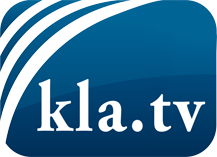 was die Medien nicht verschweigen sollten ...wenig Gehörtes vom Volk, für das Volk ...tägliche News ab 19:45 Uhr auf www.kla.tvDranbleiben lohnt sich!Kostenloses Abonnement mit wöchentlichen News per E-Mail erhalten Sie unter: www.kla.tv/aboSicherheitshinweis:Gegenstimmen werden leider immer weiter zensiert und unterdrückt. Solange wir nicht gemäß den Interessen und Ideologien der Systempresse berichten, müssen wir jederzeit damit rechnen, dass Vorwände gesucht werden, um Kla.TV zu sperren oder zu schaden.Vernetzen Sie sich darum heute noch internetunabhängig!
Klicken Sie hier: www.kla.tv/vernetzungLizenz:    Creative Commons-Lizenz mit Namensnennung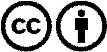 Verbreitung und Wiederaufbereitung ist mit Namensnennung erwünscht! Das Material darf jedoch nicht aus dem Kontext gerissen präsentiert werden. Mit öffentlichen Geldern (GEZ, Serafe, GIS, ...) finanzierte Institutionen ist die Verwendung ohne Rückfrage untersagt. Verstöße können strafrechtlich verfolgt werden.